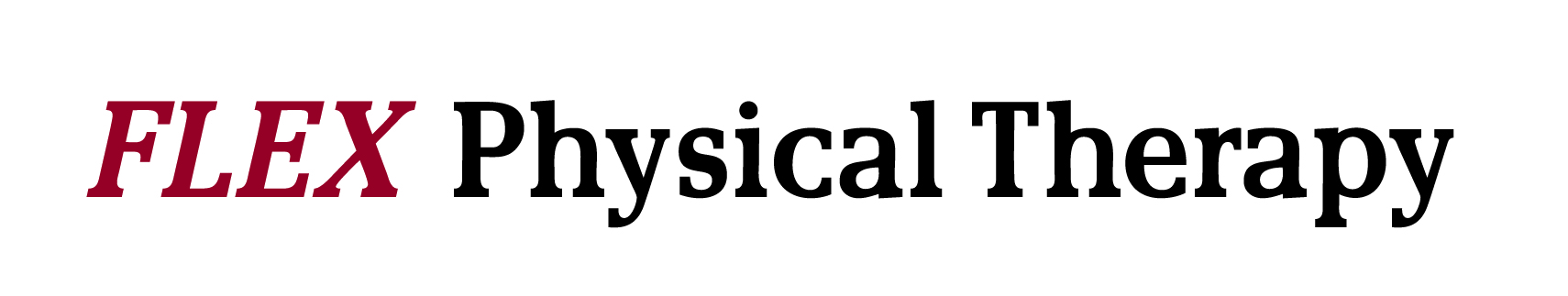 #480-694-5013www.flexpt1.comCONSENT FOR CARE AND TREATMENTI, the undersigned, agree and give my consent to FLEX Physical Therapy to provide medical care and treatment to _____________________________________ considered necessary and proper in diagnosing or treating his/her physical condition.Patient’s printed namePatient/Guardian/Responsible Party Signature____________________________________  	Date____________PRIVACY PRACTICESBy initialing here, I acknowledge that I have received a copy of the FLEX Physical Therapy’s Notice of Privacy Practices and have been provided an opportunity to review it. ____________						  			                  InitialsFINANCIAL RESPONSIBILITY FOR PATIENTS PAYING WITH INSURANCEA copay/coinsurance/deductible may be required each session. Please check with your insurance as to what your copay/coinsurance/deductible may be. We can estimate the amount for you which may change when your insurance billing is processed.The following is the estimate to what your copay/coinsurance/deductible may be:Copay:					$___________Coinsurance:				$___________Deductible:				$___________FINANCIAL RESPONSIBILITY FOR SELF-PAY PATIENTSIf you have elected to pay for your treatment at FLEX Physical Therapy out of your own pocket. Payment is due to FLEX Physical Therapy at the time of service. In the event that a check is returned for Non-Sufficient Funds, a $25 service fee will be charged to you.The following are the fee for services that you are responsible for:Initial Evaluation with treatment: 	$150.00Each session following Evaluation:	$100.00Please verify that you understand your financial responsibility by signing and dating this form:I understand and agree that if I fail to make any of the payments, I am responsible for in a timely manner, I will be responsible for all costs of collecting monies owed, including court costs, collection agency fees, and attorney fees. Patient/Guardian/Responsible Party Signature ________________________________________Date__________Clinic Representative ________________________________________________________________________Date__________